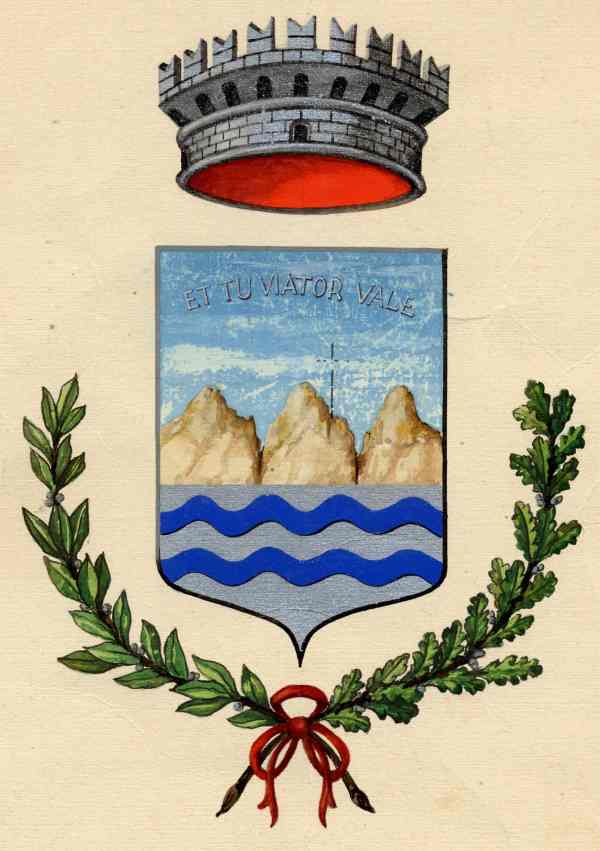 COMUNE DI TREMOSINE SUL GARDAProvincia di BresciaArea TributiIo sottoscrittnat	a		(		) il		c.f. residente in			(		) CAP	via telefono	e-mailai fini dell'applicazione del tributo comunale sui rifiuti e sui serviziD I C H I A R Odi 	occupare	dal	i locali e le aree sottoindicati di proprietà didetenere, c.f.residente in	(	) CAP	viaprecedente	 	occupante	eradetentSignorDESCRIZIONE DEI LOCALI OCCUPATI(1) Indicare la superficie, al netto dei muri, di tutti i vani coperti (con esclusione dei locali “tecnici”) e delle aree scoperte operative.Attenzione! Allegare planimetria dei locali e delle aree scoperteATTIVITA' ESERCITATADenominazione composto da n°Generalità dell’amministratore:ATTIVITA' SVOLTE IN CONDOMINIOData(firma leggibile)Per ricevuta della presente dichiarazione:Riservato all'ufficio tributiL'incaricatodata 	Indirizzo (Via e numero civico)PianoDati catastali (foglio-part-sub)Categ. catast.Superficie (1)Superficie (1)Superficie (1)1mqmqmq2mqmqmq3mqmqmq4mqmqmq5mqmqmq6mqmqmq7mqmqmq8mqmqmq9mqmqmq10mqmqmqA) Totale superficie vani coperti e aree scoperte operativeA) Totale superficie vani coperti e aree scoperte operativeA) Totale superficie vani coperti e aree scoperte operativeA) Totale superficie vani coperti e aree scoperte operativeA) Totale superficie vani coperti e aree scoperte operativemqINFORMATIVA AI SENSI DEGLI ART.13-14 DEL GDPR (GENERAL DATA PROTECTION REGULATION) 2016/679 E DELLA NORMATIVA NAZIONALEI dati comunicati sono acquisiti ai soli fini istituzionali ai sensi dell’art. 13 del D.Lgs 196/2003.Informativa (art. 13 del Regolamento 2016/679/UE) Titolare del trattamento Comune di Tremosine sul Garda Via Papa Giovanni Ventitreesimo, 1 tel 0365-915811.Il Comune ha nominato il proprio Responsabile della protezione dei dati che si può contattare via mail a privacy@barisellistudio.it Finalità e base giuridica del trattamento I dati, anche di natura particolare, raccolti sono trattati al solo scopo di valutare i requisiti per accedere al servizio e di erogarlo. Il trattamento è svolto per l’esecuzione di un compito di interesse pubblico.Durata della conservazione I dati raccolti sono conservati per i tempi prescritti dalla legge. Destinatari dei dati I dati identificativi con l’indicazione del servizio richiesto sono conservati dall’Ufficio Tributi – Sezione TARI.I dati sono comunicati a soggetti pubblici o privati solo se previsti dalla legge. I terzi che effettuano trattamenti sui dati personali per conto del Comune, ad esempio per erogare i servizi richiesti, sono Responsabili del trattamento e si attengono a specifiche istruzioni. I terzi che effettuano trattamenti sui dati personali per conto del Comune, ad esempio per i servizi di assistenza informatica, sono Responsabili del trattamento e si attengono a specifiche istruzioni.Diritti dell’interessato L’interessato ha il diritto di chiedere al titolare del trattamento l'accesso ai dati personali e la rettifica o la cancellazione degli stessi e la limitazione del trattamento. In alcuni casi, ha, inoltre, il diritto di opporsi al trattamento dei dati personali. Può esercitare tali diritti rivolgendosi al Responsabile della protezione dei dati all’indirizzo privacy@barisellistudio.it. L’interessato ha, infine, il diritto di proporre reclamo al Garante per la protezione dei dati personali.Tremosine sul Grada, li Firma per presa visione_______________________INFORMAZIONI SUL SERVIZIOORARI DI APERTURA AL PUBBLICO UFFICIO TARIL’Ufficio Tari sito in via Papa Giovanni Ventitreesimo, 1, resta a disposizione per eventuali ulteriori chiarimenti nei seguenti giorni e orari: dal LUNEDI’ al VENERDII’ dalle 9:00 alle 12:00; MARTEDI’ dalle 15.00 alle 18.00.Recapiti:Telefono: 0365/915826 – Pec: protocollo@pec.comune.tremosine.bs.it (Regolamento e modulistica Tari su sito web:  comune.tremosine.bs.i)Carta Qualità unica del servizio- “gestione tariffe e rapporti con gli utenti”- E’ disponibile sul sito: comune.tremosine.bs.it – sezione “TARI – Tassa Rifiuti”INFORMAZIONI SULLA GESTIONE DEL SERVIZIO RACCOLTA E TRASPORTOGestore - Garda Uno SpA - Sede: Via Italo Barbieri 20 - 25080 Padenghe sul Garda (BS)Contatti: Pec: protocollo@pec.gardauno.itTelefono: 0309995401 - 0309995420 dal lunedì al venerdì dalle 8:30 alle 12:30800033955 dal lunedì al venerdì dalle ore 08.00 alle ore 20.00 e il sabato dalle ore 08.00 alle ore 13.00.Orari e modalità di conferimentoVisita il sito www.gardauno.it/it/comuni/toscolanoINFORMAZIONI SULLA GESTIONE DEL SERVIZIO SPAZZAMENTO E LAVAGGIO STRADEGestore – Comune Tremosine sul Garda - Sede: Via Papa Giovanni Ventitreesimo, 1 – 25010 Tremosine sul Garda (BS)Contatti: Pec: protocollo@pec.comune.tremosine.bs.itTelefono: 0365915811 - 0365915821 dal lunedì al venerdì dalle 09.00 alle 12:00LE RICORDIAMO CHE:ogni variazione deve essere comunicata dall’UTENTE all’Ufficio TARI tassativamente entro 90 giorni solari presentando apposita dichiarazione in quanto non possono essere eseguite automaticamente dall’ufficio.COSA SUCCEDE IN CASO DI COMUNICAZIONE OLTRE I 90 GIORNI SOLARI?In caso di presentazione della cessazione tardiva, la TARI è dovuta fino alla data di presentazione della dichiarazione.In caso di presentazione di iscrizione/variazione tardiva il Comune emette un avviso d’accertamento esecutivo che comporta l’applicazione delle sanzioni previste dal Regolamento della tariffa rifiuti e gli interessi di legge.